§9056.  New event monitoring; rap back monitoring program1.  New disqualifying offenses.  A direct access worker's data must be searched and monitored for new events that may disqualify the individual from employment as a direct access worker.A.  The department shall establish procedures regarding the exchange of data among federal or state criminal justice agencies and the Background Check Center, including criminal offenses not reported in earlier background check reports that upon final disposition disqualify the individual from employment as a direct access worker.  [PL 2015, c. 299, §25 (NEW).]B.  The department shall establish procedures to search and monitor applicable registries and databases for notations or new information not reported in earlier background check reports that prohibit or disqualify employment as a direct access worker.  [PL 2015, c. 299, §25 (NEW).][PL 2015, c. 299, §25 (NEW).]2.  Rap back monitoring program.  The bureau is authorized to initiate and provide services pursuant to federal or state rap back monitoring to report new criminal record events to the Background Check Center for noncriminal justice purposes.  The bureau is authorized as the State's noncriminal justice submitting entity for federal rap back monitoring.  Requests under the rap back monitoring program include the following procedures:A.  The noncriminal justice submitting entity submits to an electronic repository biometric identifier data of a direct access worker;  [PL 2023, c. 241, §71 (NEW).]B.  The electronic repository retains the biometric identifier data for a period of time specified in the State's subscription with the electronic repository; and  [PL 2023, c. 241, §71 (NEW).]C.  The electronic repository notifies the noncriminal justice submitting entity of any new criminal record events tied to the biometric identifier data that may disqualify an individual from continued employment as a direct access worker.  [PL 2023, c. 241, §71 (NEW).][PL 2023, c. 241, §71 (AMD).]3.  Collection of identifier data.  The bureau shall coordinate with the Background Check Center to collect the personally identifiable information and biometric identifier and relevant data of individuals as needed to meet the requirements of the rap back monitoring program or as otherwise required by this chapter and other laws.[PL 2023, c. 241, §72 (AMD).]4.  Dissemination and storage of data.  The Background Check Center and the bureau shall follow protocols established by federal or state law for the use and exchange of information with the rap back monitoring program, the Background Check Center and criminal justice agencies as applicable. The bureau shall:A.  Maintain the personally identifiable information and biometric identifier data in the criminal history records repository;  [PL 2023, c. 241, §73 (AMD).]B.  Compare the personally identifiable data, biometric identifier data or other data to criminal records to conduct a criminal record check and disseminate the results of this record check to authorized entities;  [PL 2023, c. 241, §74 (AMD).]C.  Exchange data through the rap back monitoring program with the Background Check Center for noncriminal justice purposes;  [PL 2015, c. 299, §25 (NEW).]D.  Disseminate criminal record event information, including notifications from the rap back monitoring program, to an authorized entity or in a manner consistent with the requirements of this chapter and federal and state laws; and  [PL 2015, c. 299, §25 (NEW).]E.  Secure and coordinate services as needed to effect the provisions and purposes of this chapter.  [PL 2015, c. 299, §25 (NEW).][PL 2023, c. 241, §§73, 74 (AMD).]SECTION HISTORYPL 2015, c. 299, §25 (NEW). PL 2023, c. 241, §§71-74 (AMD). The State of Maine claims a copyright in its codified statutes. If you intend to republish this material, we require that you include the following disclaimer in your publication:All copyrights and other rights to statutory text are reserved by the State of Maine. The text included in this publication reflects changes made through the First Regular and First Special Session of the 131st Maine Legislature and is current through November 1, 2023
                    . The text is subject to change without notice. It is a version that has not been officially certified by the Secretary of State. Refer to the Maine Revised Statutes Annotated and supplements for certified text.
                The Office of the Revisor of Statutes also requests that you send us one copy of any statutory publication you may produce. Our goal is not to restrict publishing activity, but to keep track of who is publishing what, to identify any needless duplication and to preserve the State's copyright rights.PLEASE NOTE: The Revisor's Office cannot perform research for or provide legal advice or interpretation of Maine law to the public. If you need legal assistance, please contact a qualified attorney.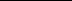 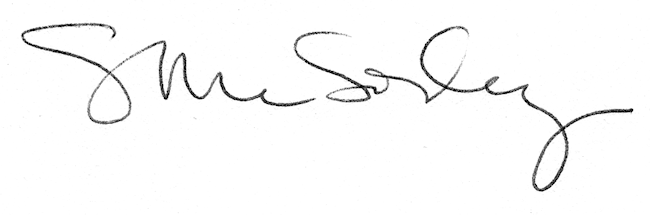 